Уважаемые коллеги!Организационный комитет XXX «Крупновских чтений» приглашает вас принять участие в работе  Международной научной конференции по археологии Северного Кавказа  «Кавказ в системе культурных связей Евразии в древности и средневековье», которая пройдет  22-29 апреля 2018 г. на базе Карачаево-Черкесского государственного университета имени У.Д. Алиева в г. Карачаевск, Карачаево-Черкесской республики по адресу –ул. Ленина, 29.День заезда: 22 апреля 2018 г.День отъезда: 29 апреля 2018 г. Размещение участников конференции планируется в гостиницах г. Теберда. Расходы по проживанию и питанию докладчиков  Оргкомитет берет на себя. Транспортные расходы оплачивает направляющая сторона.Просим сообщить заранее Оргкомитету время приезда/прилета, номер рейса, вагона, и т.д. по e-mail: kchgu-nauka@mail.ru В случае, если в течение двух дней вы не получите ответ от Оргкомитета, просим продублировать свое письмо о приезде.Карачаево-Черкесский государственный университет им. У.Д. Алиева,Институт археологии РАН, Российское историческое обществоXXX «КРУПНОВСКИЕ ЧТЕНИЯ»22-29 апреля 2018 г., г. Карачаевск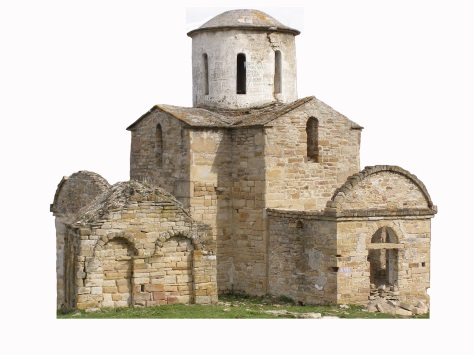 Постоянный координационный Совет Международной научной конференции по археологии Северного Кавказа«Крупновские чтения»